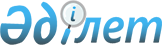 О бюджете Аксуского района на 2018-2020 годыРешение Аксуского районного маслихата Алматинской области от 22 декабря 2017 года № 23-111. Зарегистрировано Департаментом юстиции Алматинской области 29 декабря 2017 года № 4463.
      В соответствии с пунктом 2 статьи 9 Бюджетного кодекса Республики Казахстан от 4 декабря 2008 года, подпунктом 1) пункта 1 статьи 6 Закона Республики Казахстан от 23 января 2001 года "О местном государственном управлении и самоуправлении в Республике Казахстан", Аксуский районный маслихат РЕШИЛ:
      1. Утвердить районный бюджет на 2018-2020 годы согласно приложениям 1, 2, 3 к настоящему решению соответственно, в том числе на 2018 год в следующих объемах:
      1) доходы 7831569 тысяч тенге, в том числе:
      налоговые поступления 176822 тысячи тенге;
      неналоговые поступления 5799 тысяч тенге;
      поступления от продажи основного капитала 5383 тысячи тенге;
      поступления трансфертов 7643565 тысяч тенге, в том числе:
      целевые текущие трансферты 1767517 тысяч тенге;
      целевые трансферты на развитие 1834948 тысяч тенге;
      субвенции 4041100 тысяч тенге;
      2) затраты 7865530 тысяч тенге;
      3) чистое бюджетное кредитование 68854 тысячи тенге, в том числе:
      бюджетные кредиты 84878 тысяч тенге;
      погашение бюджетных кредитов 16024 тысячи тенге;
      4) сальдо по операциям с финансовыми активами 0 тенге;
      5) дефицит (профицит) бюджета (-) 102815 тысяч тенге;
      6) финансирование дефицита (использование профицита) бюджета 102815 тысяч тенге.
      Сноска. Пункт 1 в редакции решения Аксуского районного маслихата Алматинской области от 22.11.2018 № 34-163 (вводится в действие с 01.01.2018).


      2. Утвердить резерв местного исполнительного органа района на 2018 год в сумме 3334 тысячи тенге.
      3. Предусмотреть в районном бюджете на 2018 год объемы бюджетных субвенций, передаваемых из районного бюджета в бюджеты сельских округов, в сумме 163766 тысяч тенге, в том числе:
      Аксускому сельскому округу 14172 тысячи тенге;
      Есеболатовскому сельскому округу 35490 тысяч тенге;
      Жансугуровскому сельскому округу 11954 тысячи тенге;
      Капальскому сельскому округу 13111 тысяч тенге;
      Карачиликскому сельскому округу 66284 тысячи тенге;
      Кызылагашскому сельскому округу 15333 тысячи тенге;
      Матайскому сельскому округу 7422 тысячи тенге.
      Сноска. Пункт 3 в редакции решения Аксуского районного маслихата Алматинской области от 22.11.2018 № 34-163 (вводится в действие с 01.01.2018).


      4. Учесть, что в районном бюджете на 2018 год предусмотрены трансферты органам местного самоуправления в сумме 6487 тысячи тенге, согласно приложению 4. 
      Акимам сельских округов обеспечить эффективное использование бюджетных средств, поступающих на контрольный счет наличности местного самоуправления.
      5. Учесть, что в районном бюджете на 2018 год предусмотрены целевые текущие трансферты бюджетам сельских округов, в том числе на:
      дошкольное воспитание и обучение и организацию медицинского обслуживания в организациях дошкольного воспитания и обучения;
      реализацию мероприятий для решения вопросов обустройства населенных пунктов в реализацию мер по содействию экономическому развитию регионов в рамках Программы развития регионов до 2020 года.
      Распределение указанных трансфертов бюджетам сельских округов определяются на основании постановления акимата Аксуского района.
      6. Утвердить перечень районных бюджетных программ, не подлежащих секвестру в процессе исполнения районного бюджета на 2018 год, согласно приложению 5 к настоящему решению.
      7. Контроль за исполнением настоящего решения возложить на постоянную комиссию Аксуского районного маслихата "По вопросам бюджета, социально-культурной сферы, молодежной политики, законности и защиты прав".
      8. Настоящее решение вводится в действие с 1 января 2018 года. Районный бюджет на 2018 год
      Сноска. Приложение 1 в редакции решения Аксуского районного маслихата Алматинской области от 22.11.2018 № 34-163 (вводится в действие с 01.01.2018). Районный бюджет на 2019 год Районный бюджет на 2020 год Трансферты органам местного самоуправления на 2018 год Перечень районных бюджетных программ не подлежащих секвестру в процессе исполнения районного бюджета на 2018 год
					© 2012. РГП на ПХВ «Институт законодательства и правовой информации Республики Казахстан» Министерства юстиции Республики Казахстан
				
      Председатель сессии маслихата Аксуского района 

М. Естыбаев

      Секретарь маслихата Аксуского района 

Б. Сулейменов
Приложение 1 к решению Аксуского районного маслихата от 22 декабря 2017 года № 23-111 "О бюджете Аксуского района на 2018- 2020 годы"
Категория
Категория
Категория
Категория
Сумма 

(тысяч тенге)
Класс
Класс
Класс
Сумма 

(тысяч тенге)
Подкласс
Подкласс
Сумма 

(тысяч тенге)
Наименование
Сумма 

(тысяч тенге)
1
2
3
4
5
I. Доходы
7831569
1
Налоговые поступления
176822
01
Подоходный налог
50724
2
Индивидуальный подоходный налог
50724
04
Hалоги на собственность
110769
1
Hалоги на имущество
84804
3
Земельный налог
2003
4
Hалог на транспортные средства
14962
5
Единый земельный налог
9000
05
Внутренние налоги на товары, работы и услуги
7080
2
Акцизы
500
3
Поступления за использование природных и других ресурсов
3400
4
Сборы за ведение предпринимательской и профессиональной деятельности
3180
07
Прочие налоги
2261
1
Прочие налоги
2261
08
Обязательные платежи, взимаемые за совершение юридически значимых действий и (или) выдачу документов уполномоченными на то государственными органами или должностными лицами
5988
1
Государственная пошлина
5988
2
Неналоговые поступления
5799
01
Доходы от государственной собственности
1224
5
Доходы от аренды имущества, находящегося в государственной собственности
1224
Категория
Категория
Категория
Категория
Сумма 

(тысяч тенге)
Класс
Класс
Класс
Сумма 

(тысяч тенге)
Подкласс
Подкласс
Сумма 

(тысяч тенге)
Наименование
Сумма 

(тысяч тенге)
1
2
3
4
5
04
Штрафы, пени, санкции, взыскания, налагаемые государственными учреждениями, финансируемыми из государственного бюджета, а также содержащимися и финансируемыми из бюджета (сметы расходов) Национального Банка Республики Казахстан
1600
1
Штрафы, пени, санкции, взыскания, налагаемые государственными учреждениями, финансируемыми из государственного бюджета, а также содержащимися и финансируемыми из бюджета (сметы расходов) Национального Банка Республики Казахстан, за исключением поступлений от организаций нефтяного сектора 
1600
06
Прочие неналоговые поступления
2975
1
Прочие неналоговые поступления
2975
3
Поступления от продажи основного капитала
5383
01
Продажа государственного имущества, закрепленного за государственными учреждениями
796
1
Продажа государственного имущества, закрепленного за государственными учреждениями
796
03
Продажа земли и нематериальных активов
4587
1
Продажа земли
1987
2
Продажа нематериальных активов
2600
4
Поступления трансфертов 
7643565
02
Трансферты из вышестоящих органов государственного управления
7643565
2
Трансферты из областного бюджета
7643565
Функциональная группа
Функциональная группа
Функциональная группа
Функциональная группа
Функциональная группа
Сумма

(тысяч тенге)
Функциональная подгруппа
Функциональная подгруппа
Функциональная подгруппа
Функциональная подгруппа
Сумма

(тысяч тенге)
Администратор бюджетных программ
Администратор бюджетных программ
Администратор бюджетных программ
Сумма

(тысяч тенге)
Бюджетная программа
Бюджетная программа
Сумма

(тысяч тенге)
Наименование
Сумма

(тысяч тенге)
1
2
3
4
5
6
 II. Затраты
7865530
1
Государственные услуги общего характера
382221
01
Представительные, исполнительные и другие органы, выполняющие общие функции государственного управления
350558
112
Аппарат маслихата района (города областного значения)
18868
001
Услуги по обеспечению деятельности маслихата района (города областного значения)
17868
003
Капитальные расходы государственного органа 
1000
122
Аппарат акима района (города областного значения)
167263
001
Услуги по обеспечению деятельности акима района (города областного значения)
120921
003
Капитальные расходы государственного органа 
21235
113
Целевые текущие трансферты из местных бюджетов
25107
123
Аппарат акима района в городе, города районного значения, поселка, села, сельского округа
164427
001
Услуги по обеспечению деятельности акима района в городе, города районного значения, поселка, села, сельского округа
159484
022
Капитальные расходы государственного органа 
4943
02
Финансовая деятельность
15730
452
Отдел финансов района (города областного значения)
15730
001
Услуги по реализации государственной политики в области исполнения бюджета района (города областного значения) и управления коммунальной собственностью района (города областного значения)
13933
003
Проведение оценки имущества в целях налогообложения
469
010
Приватизация, управление коммунальным имуществом, постприватизационная деятельность и регулирование споров, связанных с этим
1328
05
Планирование и статистическая деятельность
15933
453
Отдел экономики и бюджетного планирования района (города областного значения)
15933
001
Услуги по реализации государственной политики в области формирования и развития экономической политики, системы государственного планирования
15933
2
Оборона
14585
01
Военные нужды
2322
122
Аппарат акима района (города областного значения)
2322
Функциональная группа
Функциональная группа
Функциональная группа
Функциональная группа
Функциональная группа
Сумма

(тысяч тенге)
Функциональная подгруппа
Функциональная подгруппа
Функциональная подгруппа
Функциональная подгруппа
Сумма

(тысяч тенге)
Администратор бюджетных программ
Администратор бюджетных программ
Администратор бюджетных программ
Сумма

(тысяч тенге)
Бюджетная программа
Бюджетная программа
Сумма

(тысяч тенге)
Наименование
Сумма

(тысяч тенге)
1
2
3
4
5
6
005
Мероприятия в рамках исполнения всеобщей воинской обязанности
2322
02
Организация работы по чрезвычайным ситуациям
12263
122
Аппарат акима района (города областного значения)
12263
006
Предупреждение и ликвидация чрезвычайных ситуаций масштаба района (города областного значения)
8600
007
Мероприятия по профилактике и тушению степных пожаров районного (городского) масштаба, а также пожаров в населенных пунктах, в которых не созданы органы государственной противопожарной службы
3663
3
Общественный порядок, безопасность, правовая, судебная, уголовно-исполнительная деятельность
510
09
Прочие услуги в области общественного порядка и безопасности
510
485
Отдел пассажирского транспорта и автомобильных дорог района (города областного значения)
510
021
Обеспечение безопасности дорожного движения в населенных пунктах
510
4
Образование
4996705
01
Дошкольное воспитание и обучение
231470
464
Отдел образования района (города областного значения)
231470
009
Обеспечение деятельности организаций дошкольного воспитания и обучения
6299
040
Реализация государственного образовательного заказа в дошкольных организациях образования
225171
02
Начальное, основное среднее и общее среднее образование
4164185
464
Отдел образования района (города областного значения)
3245619
003
Общеобразовательное обучение
3122427
006
Дополнительное образование для детей
123192
465
Отдел физической культуры и спорта района (города областного значения)
72134
017
Дополнительное образование для детей и юношества по спорту
72134
467
Отдел строительства района (города областного значения)
846432
024
Строительство и реконструкция объектов начального, основного среднего и общего среднего образования
846432
09
Прочие услуги в области образования
601050
464
Отдел образования района (города областного значения)
601050
Функциональная группа
Функциональная группа
Функциональная группа
Функциональная группа
Функциональная группа
Сумма

(тысяч тенге)
Функциональная подгруппа
Функциональная подгруппа
Функциональная подгруппа
Функциональная подгруппа
Сумма

(тысяч тенге)
Администратор бюджетных программ
Администратор бюджетных программ
Администратор бюджетных программ
Сумма

(тысяч тенге)
Бюджетная программа
Бюджетная программа
Сумма

(тысяч тенге)
Наименование
Сумма

(тысяч тенге)
1
2
3
4
5
6
001
Услуги по реализации государственной политики на местном уровне в области образования 
17579
004
Информатизация системы образования в государственных учреждениях образования района (города областного значения)
7600
005
Приобретение и доставка учебников, учебно-методических комплексов для государственных учреждений образования района (города областного значения)
79177
007
Проведение школьных олимпиад, внешкольных мероприятий и конкурсов районного (городского) масштаба
2234
015
Ежемесячная выплата денежных средств опекунам (попечителям) на содержание ребенка-сироты (детей-сирот), и ребенка (детей), оставшегося без попечения родителей
14575
067
Капитальные расходы подведомственных государственных учреждений и организаций
214374
113
Целевые текущие трансферты из местных бюджетов
265511
6
Социальная помощь и социальное обеспечение
311454
01
Социальное обеспечение
24475
451
Отдел занятости и социальных программ района (города областного значения)
23634
005
Государственная адресная социальная помощь
23634
464
Отдел образования района (города областного значения)
841
030
Содержание ребенка (детей), переданного патронатным воспитателям
841
02
Социальная помощь
244759
451
Отдел занятости и социальных программ района (города областного значения)
244759
002
Программа занятости
110820
004
Оказание социальной помощи на приобретение топлива специалистам здравоохранения, образования, социального обеспечения, культуры, спорта и ветеринарии в сельской местности в соответствии с законодательством Республики Казахстан
27181
006
Оказание жилищной помощи
295
007
Социальная помощь отдельным категориям нуждающихся граждан по решениям местных представительных органов
4560
010
Материальное обеспечение детей-инвалидов, воспитывающихся и обучающихся на дому
1047
Функциональная группа
Функциональная группа
Функциональная группа
Функциональная группа
Функциональная группа
Сумма

(тысяч тенге)
Функциональная подгруппа
Функциональная подгруппа
Функциональная подгруппа
Функциональная подгруппа
Сумма

(тысяч тенге)
Администратор бюджетных программ
Администратор бюджетных программ
Администратор бюджетных программ
Сумма

(тысяч тенге)
Бюджетная программа
Бюджетная программа
Сумма

(тысяч тенге)
Наименование
Сумма

(тысяч тенге)
1
2
3
4
5
6
014
Оказание социальной помощи нуждающимся гражданам на дому
39495
017
Обеспечение нуждающихся инвалидов обязательными гигиеническими средствами и предоставление услуг специалистами жестового языка, индивидуальными помощниками в соответствии с индивидуальной программой реабилитации инвалида
29290
023
Обеспечение деятельности центров занятости населения
32071
09
Прочие услуги в области социальной помощи и социального обеспечения
42220
451
Отдел занятости и социальных программ района (города областного значения)
42220
001
Услуги по реализации государственной политики на местном уровне в области обеспечения занятости и реализации социальных программ для населения
29415
011
Оплата услуг по зачислению, выплате и доставке пособий и других социальных выплат
1063
021
Капитальные расходы государственного органа 
8050
050
Реализация Плана мероприятий по обеспечению прав и улучшению качества жизни инвалидов в Республике Казахстан на 2012-2018 годы
3692
7
Жилищно-коммунальное хозяйство
1302529
01
Жилищное хозяйство
381409
467
Отдел строительства района (города областного значения)
323086
003
Проектирование и (или) строительство, реконструкция жилья коммунального жилищного фонда
255934
004
Проектирование, развитие и (или) обустройство инженерно-коммуникационной инфраструктуры
67152
487
Отдел жилищно-коммунального хозяйства и жилищной инспекции района (города областного значения)
58323
001
Услуги по реализации государственной политики на местном уровне в области жилищно-коммунального хозяйства и жилищного фонда
10299
010
Изготовление технических паспортов на объекты кондоминиумов
100
113
Целевые текущие трансферты из местных бюджетов 
47924
02
Коммунальное хозяйство
920979
467
Отдел строительства района (города областного значения)
8131
Функциональная группа
Функциональная группа
Функциональная группа
Функциональная группа
Функциональная группа
Сумма

(тысяч тенге)
Функциональная подгруппа
Функциональная подгруппа
Функциональная подгруппа
Функциональная подгруппа
Сумма

(тысяч тенге)
Администратор бюджетных программ
Администратор бюджетных программ
Администратор бюджетных программ
Сумма

(тысяч тенге)
Бюджетная программа
Бюджетная программа
Сумма

(тысяч тенге)
Наименование
Сумма

(тысяч тенге)
1
2
3
4
5
6
005
Развитие коммунального хозяйства
8131
487
Отдел жилищно-коммунального хозяйства и жилищной инспекции района (города областного значения)
912848
016
Функционирование системы водоснабжения и водоотведения
255549
058
Развитие системы водоснабжения и водоотведения в сельских населенных пунктах
657299
03
Благоустройство населенных пунктов
141
487
Отдел жилищно-коммунального хозяйства и жилищной инспекции района (города областного значения)
141
017
Обеспечение санитарии населенных пунктов
141
8
Культура, спорт, туризм и информационное пространство
246603
01
Деятельность в области культуры
151878
455
Отдел культуры и развития языков района (города областного значения)
151878
003
Поддержка культурно-досуговой работы
151878
02
Спорт
12722
465
Отдел физической культуры и спорта района (города областного значения)
12722
001
Услуги по реализации государственной политики на местном уровне в сфере физической культуры и спорта
7925
006
Проведение спортивных соревнований на районном (города областного значения) уровне
872
007
Подготовка и участие членов сборных команд района (города областного значения) по различным видам спорта на областных спортивных соревнованиях
3925
03
Информационное пространство
61901
455
Отдел культуры и развития языков района (города областного значения)
54401
006
Функционирование районных (городских) библиотек
53396
007
Развитие государственного языка и других языков народа Казахстана
1005
456
Отдел внутренней политики района (города областного значения)
7500
002
Услуги по проведению государственной информационной политики
7500
09
Прочие услуги по организации культуры, спорта, туризма и информационного пространства
20102
Функциональная группа
Функциональная группа
Функциональная группа
Функциональная группа
Функциональная группа
Сумма

(тысяч тенге)
Функциональная подгруппа
Функциональная подгруппа
Функциональная подгруппа
Функциональная подгруппа
Сумма

(тысяч тенге)
Администратор бюджетных программ
Администратор бюджетных программ
Администратор бюджетных программ
Сумма

(тысяч тенге)
Бюджетная программа
Бюджетная программа
Сумма

(тысяч тенге)
Наименование
Сумма

(тысяч тенге)
1
2
3
4
5
6
455
Отдел культуры и развития языков района (города областного значения)
8499
001
Услуги по реализации государственной политики на местном уровне в области развития языков и культуры
8499
456
Отдел внутренней политики района (города областного значения)
11603
001
Услуги по реализации государственной политики на местном уровне в области информации, укрепления государственности и формирования социального оптимизма граждан
11603
10
Сельское, водное, лесное, рыбное хозяйство, особо охраняемые природные территории, охрана окружающей среды и животного мира, земельные отношения
275123
01
Сельское хозяйство
251714
462
Отдел сельского хозяйства района (города областного значения)
19383
001
Услуги по реализации государственной политики на местном уровне в сфере сельского хозяйства
19383
473
Отдел ветеринарии района (города областного значения)
232331
001
Услуги по реализации государственной политики на местном уровне в сфере ветеринарии
12813
006
Организация санитарного убоя больных животных
1332
007
Организация отлова и уничтожения бродячих собак и кошек
3180
008
Возмещение владельцам стоимости изымаемых и уничтожаемых больных животных, продуктов и сырья животного происхождения
10377
009
Проведение ветеринарных мероприятий по энзоотическим болезням животных
1899
010
Проведение мероприятий по идентификации сельскохозяйственных животных
8840
011
Проведение противоэпизоотических мероприятий
193890
06
Земельные отношения
9826
463
Отдел земельных отношений района (города областного значения)
9826
001
Услуги по реализации государственной политики в области регулирования земельных отношений на территории района (города областного значения)
9058
006
Землеустройство, проводимое при установлении границ районов, городов областного значения, районного значения, сельских округов, поселков, сел
768
Функциональная группа
Функциональная группа
Функциональная группа
Функциональная группа
Функциональная группа
Сумма

(тысяч тенге)
Функциональная подгруппа
Функциональная подгруппа
Функциональная подгруппа
Функциональная подгруппа
Сумма

(тысяч тенге)
Администратор бюджетных программ
Администратор бюджетных программ
Администратор бюджетных программ
Сумма

(тысяч тенге)
Бюджетная программа
Бюджетная программа
Сумма

(тысяч тенге)
Наименование
Сумма

(тысяч тенге)
1
2
3
4
5
6
09
Прочие услуги в области сельского, водного, лесного, рыбного хозяйства, охраны окружающей среды и земельных отношений
13583
453
Отдел экономики и бюджетного планирования района (города областного значения)
13583
099
Реализация мер по оказанию социальной поддержки специалистов
13583
11
Промышленность, архитектурная, градостроительная и строительная деятельность
20458
02
Архитектурная, градостроительная и строительная деятельность
20458
467
Отдел строительства района (города областного значения)
11739
001
Услуги по реализации государственной политики на местном уровне в области строительства
11739
468
Отдел архитектуры и градостроительства района (города областного значения)
8719
001
Услуги по реализации государственной политики в области архитектуры и градостроительства на местном уровне
8719
12
Транспорт и коммуникации
117174
01
Автомобильный транспорт
58317
485
Отдел пассажирского транспорта и автомобильных дорог района (города областного значения)
58317
023
Обеспечение функционирования автомобильных дорог
9889
045
Капитальный и средний ремонт автомобильных дорог районного значения и улиц населенных пунктов
48428
09
Прочие услуги в сфере транспорта и коммуникаций 
58857
485
Отдел пассажирского транспорта и автомобильных дорог района (города областного значения)
58857
001
Услуги по реализации государственной политики на местном уровне в области пассажирского транспорта и автомобильных дорог
8857
113
Целевые текущие трансферты из местных бюджетов
50000
13
Прочие
25580
03
Поддержка предпринимательской деятельности и защита конкуренции
10664
469
Отдел предпринимательства района (города областного значения)
10664
001
Услуги по реализации государственной политики на местном уровне в области развития предпринимательства 
8264
003
Поддержка предпринимательской деятельности
2400
Функциональная группа
Функциональная группа
Функциональная группа
Функциональная группа
Функциональная группа
Сумма

(тысяч тенге)
Функциональная подгруппа
Функциональная подгруппа
Функциональная подгруппа
Функциональная подгруппа
Сумма

(тысяч тенге)
Администратор бюджетных программ
Администратор бюджетных программ
Администратор бюджетных программ
Сумма

(тысяч тенге)
Бюджетная программа
Бюджетная программа
Сумма

(тысяч тенге)
Наименование
Сумма

(тысяч тенге)
1
2
3
4
5
6
09
Прочие
14916
123
Аппарат акима района в городе, города районного значения, поселка, села, сельского округа
11582
040
Реализация мер по содействию экономическому развитию регионов в рамках Программы "Развитие регионов" 
11582
452
Отдел финансов района (города областного значения)
3334
012
Резерв местного исполнительного органа района (города областного значения) 
3334
14
Обслуживание долга
46
01
Обслуживание долга
46
452
Отдел финансов района (города областного значения)
46
013
Обслуживание долга местных исполнительных органов по выплате вознаграждений и иных платежей по займам из областного бюджета
46
15
Трансферты
172542
01
Трансферты
172542
452
Отдел финансов района (города областного значения)
172542
006
Возврат неиспользованных (недоиспользованных) целевых трансфертов
2289
038
Субвенции
163766
051
Трансферты органам местного самоуправления
6487
Функциональная группа
Функциональная группа
Функциональная группа
Функциональная группа
Функциональная группа
Сумма 

(тысяч тенге)
Функциональная подгруппа
Функциональная подгруппа
Функциональная подгруппа
Функциональная подгруппа
Сумма 

(тысяч тенге)
Администратор бюджетных программ
Администратор бюджетных программ
Администратор бюджетных программ
Сумма 

(тысяч тенге)
Бюджетная программа
Бюджетная программа
Сумма 

(тысяч тенге)
Наименование
Сумма 

(тысяч тенге)
1
2
3
4
5
6
III. Чистое бюджетное кредитование
68854
Бюджетные кредиты
84878
10
Сельское, водное, лесное, рыбное хозяйство, особо охраняемые природные территории, охрана окружающей среды и животного мира, земельные отношения
84878
01
Сельское хозяйство
84878
453
Отдел экономики и бюджетного планирования района (города областного значения)
84878
006
Бюджетные кредиты для реализации мер социальной поддержки специалистов
84878
Категория
Категория
Категория
Категория
Сумма

(тысяч тенге)
Класс
Класс
Класс
Сумма

(тысяч тенге)
Подкласс
Подкласс
Сумма

(тысяч тенге)
Наименование
Сумма

(тысяч тенге)
1
2
3
4
5
Погашение бюджетных кредитов
16024
5
Погашение бюджетных кредитов
16024
01
Погашение бюджетных кредитов
16024
1
Погашение бюджетных кредитов выданных из государственного бюджета
16024
Функциональная группа
Функциональная группа
Функциональная группа
Функциональная группа
Функциональная группа
Сумма 

(тысяч тенге)
Функциональная подгруппа
Функциональная подгруппа
Функциональная подгруппа
Функциональная подгруппа
Сумма 

(тысяч тенге)
Администратор бюджетных программ
Администратор бюджетных программ
Администратор бюджетных программ
Сумма 

(тысяч тенге)
Бюджетная программа
Бюджетная программа
Сумма 

(тысяч тенге)
Наименование
Сумма 

(тысяч тенге)
1
2
3
4
5
6
IV. Сальдо по операциям с финансовыми активами
0
Приобретение финансовых активов
0
Категория
Категория
Категория
Категория
Категория
Сумма

(тысяч тенге)
Класс
Класс
Класс
Класс
Сумма

(тысяч тенге)
Подкласс
Подкласс
Наименование
1
1
1
2
3
4
5
5
V. Дефицит бюджета (профицит)
-102815
-102815
VI. Финансирование дефицита ( использование профицита) бюджета
102815
102815
7
7
7
Поступления займов
84878
84878
01
Внутренние государственные займы
84878
84878
2
Договоры займа
84878
84878
8
8
8
Используемые остатки бюджетных средств
33961
33961
01
Остатки бюджетных средств
33961
33961
1
Свободные остатки бюджетных средств
33961
33961
Функциональная группа
Функциональная группа
Функциональная группа
Функциональная группа
Функциональная группа
Сумма 

(тысяч тенге)
Функциональная подгруппа
Функциональная подгруппа
Функциональная подгруппа
Функциональная подгруппа
Сумма 

(тысяч тенге)
Администратор бюджетных программ
Администратор бюджетных программ
Администратор бюджетных программ
Сумма 

(тысяч тенге)
Бюджетная программа
Бюджетная программа
Сумма 

(тысяч тенге)
Наименование
Сумма 

(тысяч тенге)
1
2
3
4
5
6
16
Погашение займов
16024
01
Погашение займов
16024
452
Отдел финансов района (города областного значения)
16024
008
Погашение долга местного исполнительного органа перед вышестоящим бюджетом
16024Приложение 2 к решению Аксуского районного маслихата от 22 декабря 2017 года № 23-111 "О бюджете Аксуского района на 2018- 2020 годы"
Категория
Категория
Категория
Категория
сумма 

(тысяч тенге)
Класс
Класс
Класс
сумма 

(тысяч тенге)
Подкласс
Подкласс
сумма 

(тысяч тенге)
Наименование
1
2
3
4
5
I. Доходы
6206175
1
Налоговые поступления
115220
01
Подоходный налог
2175
2
Индивидуальный подоходный налог
2175
04
Hалоги на собственность
88015
1
Hалоги на имущество
57471
3
Земельный налог
1081
4
Hалог на транспортные средства
19163
5
Единый земельный налог
10300
05
Внутренние налоги на товары, работы и услуги
17000
2
Акцизы
825
3
Поступления за использование природных и других ресурсов
4930
4
Сборы за ведение предпринимательской и профессиональной деятельности
11245
08
Обязательные платежи, взимаемые за совершение юридически значимых действий и (или) выдачу документов уполномоченными на то государственными органами или должностными лицами
8030
1
Государственная пошлина
8030
2
Неналоговые поступления
9050
01
Доходы от государственной собственности
1550
5
Доходы от аренды имущества, находящегося в государственной собственности
1550
06
Прочие неналоговые поступления
7500
1
Прочие неналоговые поступления
7500
3
Поступления от продажи основного капитала
3300
03
Продажа земли и нематериальных активов
3300
1
Продажа земли
3300
4
Поступления трансфертов 
6078605
02
Трансферты из вышестоящих органов государственного управления
6078605
2
Трансферты из областного бюджета
6078605
Функциональная группа
Функциональная группа
Функциональная группа
Функциональная группа
Функциональная группа
сумма

(тысяч тенге)
Функциональная подгруппа
Функциональная подгруппа
Функциональная подгруппа
Функциональная подгруппа
сумма

(тысяч тенге)
Администратор бюджетных программ
Администратор бюджетных программ
Администратор бюджетных программ
сумма

(тысяч тенге)
Бюджетная программа
Бюджетная программа
сумма

(тысяч тенге)
Наименование
1
2
3
4
5
6
 II. Затраты
6206175
1
Государственные услуги общего характера
318328
01
Представительные, исполнительные и другие органы, выполняющие общие функции государственного управления
287377
112
Аппарат маслихата района (города областного значения)
17460
001
Услуги по обеспечению деятельности маслихата района (города областного значения)
17460
122
Аппарат акима района (города областного значения)
104353
001
Услуги по обеспечению деятельности акима района (города областного значения)
86023
113
Целевые текущие трансферты из местных бюджетов
18330
123
Аппарат акима района в городе, города районного значения, поселка, села, сельского округа
165564
001
Услуги по обеспечению деятельности акима района в городе, города районного значения, поселка, села, сельского округа
158764
022
Капитальные расходы государственного органа 
6800
02
Финансовая деятельность
15607
452
Отдел финансов района (города областного значения)
15607
001
Услуги по реализации государственной политики в области исполнения бюджета района (города областного значения) и управления коммунальной собственностью района (города областного значения)
13946
003
Проведение оценки имущества в целях налогообложения
497
010
Приватизация, управление коммунальным имуществом, постприватизационная деятельность и регулирование споров, связанных с этим
1164
05
Планирование и статистическая деятельность
15344
453
Отдел экономики и бюджетного планирования района (города областного значения)
15344
001
Услуги по реализации государственной политики в области формирования и развития экономической политики, системы государственного планирования
15344
2
Оборона
3783
01
Военные нужды
2461
122
Аппарат акима района (города областного значения)
2461
005
Мероприятия в рамках исполнения всеобщей воинской обязанности
2461
02
Организация работы по чрезвычайным ситуациям
1322
122
Аппарат акима района (города областного значения)
1322
007
Мероприятия по профилактике и тушению степных пожаров районного (городского) масштаба, а также пожаров в населенных пунктах, в которых не созданы органы государственной противопожарной службы
1322
3
Общественный порядок, безопасность, правовая, судебная, уголовно-исполнительная деятельность
589
09
Прочие услуги в области общественного порядка и безопасности
589
485
Отдел пассажирского транспорта и автомобильных дорог района (города областного значения)
589
021
Обеспечение безопасности дорожного движения в населенных пунктах
589
4
Образование
3691779
01
Дошкольное воспитание и обучение
157155
464
Отдел образования района (города областного значения)
157155
009
Обеспечение деятельности организаций дошкольного воспитания и обучения
6614
040
Реализация государственного образовательного заказа в дошкольных организациях образования
150541
02
Начальное, основное среднее и общее среднее образование 
3003010
464
Отдел образования района (города областного значения)
2930258
003
Общеобразовательное обучение
2806862
006
Дополнительное образование для детей
123396
465
Отдел физической культуры и спорта района (города областного значения)
72752
017
Дополнительное образование для детей и юношества по спорту
72752
09
Прочие услуги в области образования
531614
464
Отдел образования района (города областного значения)
531614
001
Услуги по реализации государственной политики на местном уровне в области образования 
17959
004
Информатизация системы образования в государственных учреждениях образования района (города областного значения)
7980
005
Приобретение и доставка учебников, учебно-методических комплексов для государственных учреждений образования района (города областного значения)
73106
007
Проведение школьных олимпиад, внешкольных мероприятий и конкурсов районного (городского) масштаба
2346
015
Ежемесячная выплата денежных средств опекунам (попечителям) на содержание ребенка-сироты (детей-сирот), и ребенка (детей), оставшегося без попечения родителей
21840
067
Капитальные расходы подведомственных государственных учреждений и организаций
225515
113
Целевые текущие трансферты из местных бюджетов
182868
6
Социальная помощь и социальное обеспечение
296552
01
Социальное обеспечение
16429
451
Отдел занятости и социальных программ района (города областного значения)
14573
005
Государственная адресная социальная помощь
14573
464
Отдел образования района (города областного значения)
1856
030
Содержание ребенка (детей), переданного патронатным воспитателям
1856
02
Социальная помощь
244639
451
Отдел занятости и социальных программ района (города областного значения)
244639
002
Программа занятости
116813
004
Оказание социальной помощи на приобретение топлива специалистам здравоохранения, образования, социального обеспечения, культуры, спорта и ветеринарии в сельской местности в соответствии с законодательством Республики Казахстан
28540
006
Оказание жилищной помощи
767
007
Социальная помощь отдельным категориям нуждающихся граждан по решениям местных представительных органов
5479
010
Материальное обеспечение детей-инвалидов, воспитывающихся и обучающихся на дому
1896
014
Оказание социальной помощи нуждающимся гражданам на дому
40733
017
Обеспечение нуждающихся инвалидов обязательными гигиеническими средствами и предоставление услуг специалистами жестового языка, индивидуальными помощниками в соответствии с индивидуальной программой реабилитации инвалида
20486
023
Обеспечение деятельности центров занятости населения
29925
09
Прочие услуги в области социальной помощи и социального обеспечения
35484
451
Отдел занятости и социальных программ района (города областного значения)
35484
001
Услуги по реализации государственной политики на местном уровне в области обеспечения занятости и реализации социальных программ для населения
30271
011
Оплата услуг по зачислению, выплате и доставке пособий и других социальных выплат
1336
050
Реализация Плана мероприятий по обеспечению прав и улучшению качества жизни инвалидов в Республике Казахстан на 2012 – 2018 годы
3877
7
Жилищно-коммунальное хозяйство
1110013
01
Жилищное хозяйство
239488
467
Отдел строительства района (города областного значения)
229000
003
Проектирование и (или) строительство, реконструкция жилья коммунального жилищного фонда
194000
004
Проектирование, развитие и (или) обустройство инженерно-коммуникационной инфраструктуры
35000
487
Отдел жилищно-коммунального хозяйства и жилищной инспекции района (города областного значения)
10488
001
Услуги по реализации государственной политики на местном уровне в области жилищно-коммунального хозяйства и жилищного фонда
10488
02
Коммунальное хозяйство
870525
487
Отдел жилищно-коммунального хозяйства и жилищной инспекции района (города областного значения)
870525
058
Развитие системы водоснабжения и водоотведения в сельских населенных пунктах
870525
8
Культура, спорт, туризм и информационное пространство
233156
01
Деятельность в области культуры
132229
455
Отдел культуры и развития языков района (города областного значения)
132229
003
Поддержка культурно-досуговой работы
132229
02
Спорт
13148
465
Отдел физической культуры и спорта района (города областного значения)
13148
001
Услуги по реализации государственной политики на местном уровне в сфере физической культуры и спорта
8112
006
Проведение спортивных соревнований на районном (города областного значения) уровне
915
007
Подготовка и участие членов сборных команд района (города областного значения) по различным видам спорта на областных спортивных соревнованиях
4121
03
Информационное пространство
67160
455
Отдел культуры и развития языков района (города областного значения)
54576
006
Функционирование районных (городских) библиотек
53571
007
Развитие государственного языка и других языков народа Казахстана
1005
456
Отдел внутренней политики района (города областного значения)
12584
002
Услуги по проведению государственной информационной политики
12584
09
Прочие услуги по организации культуры, спорта, туризма и информационного пространства
20619
455
Отдел культуры и развития языков района (города областного значения)
8615
001
Услуги по реализации государственной политики на местном уровне в области развития языков и культуры
8615
456
Отдел внутренней политики района (города областного значения)
12004
001
Услуги по реализации государственной политики на местном уровне в области информации, укрепления государственности и формирования социального оптимизма граждан
12004
10
Сельское, водное, лесное, рыбное хозяйство, особо охраняемые природные территории, охрана окружающей среды и животного мира, земельные отношения
249606
01
Сельское хозяйство
224025
462
Отдел сельского хозяйства района (города областного значения)
20008
001
Услуги по реализации государственной политики на местном уровне в сфере сельского хозяйства
20008
473
Отдел ветеринарии района (города областного значения)
204017
001
Услуги по реализации государственной политики на местном уровне в сфере ветеринарии
13605
006
Организация санитарного убоя больных животных
1000
007
Организация отлова и уничтожения бродячих собак и кошек
1000
008
Возмещение владельцам стоимости изымаемых и уничтожаемых больных животных, продуктов и сырья животного происхождения
1321
009
Проведение ветеринарных мероприятий по энзоотическим болезням животных
1094
010
Проведение мероприятий по идентификации сельскохозяйственных животных
2107
011
Проведение противоэпизоотических мероприятий
183890
06
Земельные отношения
9189
463
Отдел земельных отношений района (города областного значения)
9189
001
Услуги по реализации государственной политики в области регулирования земельных отношений на территории района (города областного значения)
9189
09
Прочие услуги в области сельского, водного, лесного, рыбного хозяйства, охраны окружающей среды и земельных отношений
16392
453
Отдел экономики и бюджетного планирования района (города областного значения)
16392
099
Реализация мер по оказанию социальной поддержки специалистов
16392
11
Промышленность, архитектурная, градостроительная и строительная деятельность
19088
02
Архитектурная, градостроительная и строительная деятельность
19088
467
Отдел строительства района (города областного значения)
10178
001
Услуги по реализации государственной политики на местном уровне в области строительства
10178
468
Отдел архитектуры и градостроительства района (города областного значения)
8910
001
Услуги по реализации государственной политики в области архитектуры и градостроительства на местном уровне 
8910
12
Транспорт и коммуникации
83539
01
Автомобильный транспорт
75931
485
Отдел пассажирского транспорта и автомобильных дорог района (города областного значения)
75931
023
Обеспечение функционирования автомобильных дорог
10628
045
Капитальный и средний ремонт автомобильных дорог районного значения и улиц населенных пунктов
65303
09
Прочие услуги в сфере транспорта и коммуникаций 
7608
485
Отдел пассажирского транспорта и автомобильных дорог района (города областного значения)
7608
001
Услуги по реализации государственной политики на местном уровне в области пассажирского транспорта и автомобильных дорог 
7608
13
Прочие
30640
03
Поддержка предпринимательской деятельности и защита конкуренции
10082
469
Отдел предпринимательства района (города областного значения)
10082
001
Услуги по реализации государственной политики на местном уровне в области развития предпринимательства 
7682
003
Поддержка предпринимательской деятельности 
2400
09
Прочие
20558
123
Аппарат акима района в городе, города районного значения, поселка, села, сельского округа
17000
040
Реализация мер по содействию экономическому развитию регионов в рамках Программы "Развитие регионов" 
17000
452
Отдел финансов района (города областного значения)
3558
012
Резерв местного исполнительного органа района (города областного значения) 
3558
15
Трансферты
169102
01
Трансферты
169102
452
Отдел финансов района (города областного значения)
169102
038
Субвенции
162288
051
Трансферты органам местного самоуправления
6814Приложение 3 к решению Аксуского районного маслихата от 22 декабря 2017 года № 23-111 "О бюджете Аксуского района на 2018- 2020 годы"
Категория
Категория
Категория
Категория
сумма 

(тысяч тенге)
Класс
Класс
Класс
сумма 

(тысяч тенге)
Подкласс
Подкласс
сумма 

(тысяч тенге)
Наименование
1
2
3
4
5
I. Доходы
5539818
1
Налоговые поступления
123140
01
Подоходный налог
2226
2
Индивидуальный подоходный налог
2226
04
Hалоги на собственность
94134
1
Hалоги на имущество
61480
3
Земельный налог
1157
4
Hалог на транспортные средства
20497
5
Единый земельный налог
11000
05
Внутренние налоги на товары, работы и услуги
18180
2
Акцизы
880
3
Поступления за использование природных и других ресурсов
5275
4
Сборы за ведение предпринимательской и профессиональной деятельности
12025
08
Обязательные платежи, взимаемые за совершение юридически значимых действий и (или) выдачу документов уполномоченными на то государственными органами или должностными лицами
8600
1
Государственная пошлина
8600
2
Неналоговые поступления
9685
01
Доходы от государственной собственности
1660
5
Доходы от аренды имущества, находящегося в государственной собственности
1660
06
Прочие неналоговые поступления
8025
1
Прочие неналоговые поступления
8025
3
Поступления от продажи основного капитала
3530
03
Продажа земли и нематериальных активов
3530
1
Продажа земли
3530
4
Поступления трансфертов 
5403463
02
Трансферты из вышестоящих органов государственного управления
5403463
2
Трансферты из областного бюджета
5403463
Функциональная группа
Функциональная группа
Функциональная группа
Функциональная группа
Функциональная группа
сумма

(тысяч тенге)
Функциональная подгруппа
Функциональная подгруппа
Функциональная подгруппа
Функциональная подгруппа
сумма

(тысяч тенге)
Администратор бюджетных программ
Администратор бюджетных программ
Администратор бюджетных программ
сумма

(тысяч тенге)
Бюджетная программа
Бюджетная программа
сумма

(тысяч тенге)
Наименование
1
2
3
4
5
6
 II. Затраты
5539818
1
Государственные услуги общего характера
331514
01
Представительные, исполнительные и другие органы, выполняющие общие функции государственного управления
299122
112
Аппарат маслихата района (города областного значения)
18255
001
Услуги по обеспечению деятельности маслихата района (города областного значения)
18255
122
Аппарат акима района (города областного значения)
108415
001
Услуги по обеспечению деятельности акима района (города областного значения)
90085
113
Целевые текущие трансферты из местных бюджетов
18330
123
Аппарат акима района в городе, города районного значения, поселка, села, сельского округа
172452
001
Услуги по обеспечению деятельности акима района в городе, города районного значения, поселка, села, сельского округа
165652
022
Капитальные расходы государственного органа 
6800
02
Финансовая деятельность
16337
452
Отдел финансов района (города областного значения)
16337
001
Услуги по реализации государственной политики в области исполнения бюджета района (города областного значения) и управления коммунальной собственностью района (города областного значения)
14593
003
Проведение оценки имущества в целях налогообложения
522
010
Приватизация, управление коммунальным имуществом, постприватизационная деятельность и регулирование споров, связанных с этим
1222
05
Планирование и статистическая деятельность
16055
453
Отдел экономики и бюджетного планирования района (города областного значения)
16055
001
Услуги по реализации государственной политики в области формирования и развития экономической политики, системы государственного планирования
16055
2
Оборона
3971
01
Военные нужды
2583
122
Аппарат акима района (города областного значения)
2583
005
Мероприятия в рамках исполнения всеобщей воинской обязанности
2583
02
Организация работы по чрезвычайным ситуациям
1388
122
Аппарат акима района (города областного значения)
1388
007
Мероприятия по профилактике и тушению степных пожаров районного (городского) масштаба, а также пожаров в населенных пунктах, в которых не созданы органы государственной противопожарной службы
1388
3
Общественный порядок, безопасность, правовая, судебная, уголовно-исполнительная деятельность
618
09
Прочие услуги в области общественного порядка и безопасности
618
485
Отдел пассажирского транспорта и автомобильных дорог района (города областного значения)
618
021
Обеспечение безопасности дорожного движения в населенных пунктах
618
4
Образование
3843666
01
Дошкольное воспитание и обучение
165013
464
Отдел образования района (города областного значения)
165013
009
Обеспечение деятельности организаций дошкольного воспитания и обучения
6945
040
Реализация государственного образовательного заказа в дошкольных организациях образования
158068
02
Начальное, основное среднее и общее среднее образование 
3120526
464
Отдел образования района (города областного значения)
3046672
003
Общеобразовательное обучение
2923062
006
Дополнительное образование для детей
123610
465
Отдел физической культуры и спорта района (города областного значения)
73854
017
Дополнительное образование для детей и юношества по спорту
73854
09
Прочие услуги в области образования
558127
464
Отдел образования района (города областного значения)
558127
001
Услуги по реализации государственной политики на местном уровне в области образования 
18791
004
Информатизация системы образования в государственных учреждениях образования района (города областного значения)
8379
005
Приобретение и доставка учебников, учебно-методических комплексов для государственных учреждений образования района (города областного значения)
76761
007
Проведение школьных олимпиад, внешкольных мероприятий и конкурсов районного (городского) масштаба
2463
015
Ежемесячная выплата денежных средств опекунам (попечителям) на содержание ребенка-сироты (детей-сирот), и ребенка (детей), оставшегося без попечения родителей
22932
067
Капитальные расходы подведомственных государственных учреждений и организаций
236790
113
Целевые текущие трансферты из местных бюджетов
192011
6
Социальная помощь и социальное обеспечение
303020
01
Социальное обеспечение
17508
451
Отдел занятости и социальных программ района (города областного значения)
15559
005
Государственная адресная социальная помощь
15559
464
Отдел образования района (города областного значения)
1949
030
Содержание ребенка (детей), переданного патронатным воспитателям
1949
02
Социальная помощь
248155
451
Отдел занятости и социальных программ района (города областного значения)
248155
002
Программа занятости
117705
004
Оказание социальной помощи на приобретение топлива специалистам здравоохранения, образования, социального обеспечения, культуры, спорта и ветеринарии в сельской местности в соответствии с законодательством Республики Казахстан
29670
006
Оказание жилищной помощи
805
007
Социальная помощь отдельным категориям нуждающихся граждан по решениям местных представительных органов
5753
010
Материальное обеспечение детей-инвалидов, воспитывающихся и обучающихся на дому
1991
014
Оказание социальной помощи нуждающимся гражданам на дому
41105
017
Обеспечение нуждающихся инвалидов обязательными гигиеническими средствами и предоставление услуг специалистами жестового языка, индивидуальными помощниками в соответствии с индивидуальной программой реабилитации инвалида
21010
023
Обеспечение деятельности центров занятости населения
30116
09
Прочие услуги в области социальной помощи и социального обеспечения
37357
451
Отдел занятости и социальных программ района (города областного значения)
37357
001
Услуги по реализации государственной политики на местном уровне в области обеспечения занятости и реализации социальных программ для населения
31683
011
Оплата услуг по зачислению, выплате и доставке пособий и других социальных выплат
1603
050
Реализация Плана мероприятий по обеспечению прав и улучшению качества жизни инвалидов в Республике Казахстан на 2012 – 2018 годы
4071
7
Жилищно-коммунальное хозяйство
240973
01
Жилищное хозяйство
10973
487
Отдел жилищно-коммунального хозяйства и жилищной инспекции района (города областного значения)
10973
001
Услуги по реализации государственной политики на местном уровне в области жилищно-коммунального хозяйства и жилищного фонда
10973
02
Коммунальное хозяйство
230000
487
Отдел жилищно-коммунального хозяйства и жилищной инспекции района (города областного значения)
230000
058
Развитие системы водоснабжения и водоотведения в сельских населенных пунктах
230000
8
Культура, спорт, туризм и информационное пространство
243311
01
Деятельность в области культуры
138840
455
Отдел культуры и развития языков района (города областного значения)
138840
003
Поддержка культурно-досуговой работы
138840
02
Спорт
13778
465
Отдел физической культуры и спорта района (города областного значения)
13778
001
Услуги по реализации государственной политики на местном уровне в сфере физической культуры и спорта
8490
006
Проведение спортивных соревнований на районном (города областного значения) уровне
961
007
Подготовка и участие членов сборных команд района (города областного значения) по различным видам спорта на областных спортивных соревнованиях
4327
03
Информационное пространство
69273
455
Отдел культуры и развития языков района (города областного значения)
56689
006
Функционирование районных (городских) библиотек
55684
007
Развитие государственного языка и других языков народа Казахстана
1005
456
Отдел внутренней политики района (города областного значения)
12584
002
Услуги по проведению государственной информационной политики
12584
09
Прочие услуги по организации культуры, спорта, туризма и информационного пространства
21420
455
Отдел культуры и развития языков района (города областного значения)
9005
001
Услуги по реализации государственной политики на местном уровне в области развития языков и культуры
9005
456
Отдел внутренней политики района (города областного значения)
12415
001
Услуги по реализации государственной политики на местном уровне в области информации, укрепления государственности и формирования социального оптимизма граждан
12415
10
Сельское, водное, лесное, рыбное хозяйство, особо охраняемые природные территории, охрана окружающей среды и животного мира, земельные отношения
267472
01
Сельское хозяйство
238876
462
Отдел сельского хозяйства района (города областного значения)
20911
001
Услуги по реализации государственной политики на местном уровне в сфере сельского хозяйства
20911
473
Отдел ветеринарии района (города областного значения)
217965
001
Услуги по реализации государственной политики на местном уровне в сфере ветеринарии
14364
006
Организация санитарного убоя больных животных
1650
007
Организация отлова и уничтожения бродячих собак и кошек
1809
008
Возмещение владельцам стоимости изымаемых и уничтожаемых больных животных, продуктов и сырья животного происхождения
1737
009
Проведение ветеринарных мероприятий по энзоотическим болезням животных
2053
010
Проведение мероприятий по идентификации сельскохозяйственных животных
2462
011
Проведение противоэпизоотических мероприятий
193890
06
Земельные отношения
9609
463
Отдел земельных отношений района (города областного значения)
9609
001
Услуги по реализации государственной политики в области регулирования земельных отношений на территории района (города областного значения)
9609
09
Прочие услуги в области сельского, водного, лесного, рыбного хозяйства, охраны окружающей среды и земельных отношений
18987
453
Отдел экономики и бюджетного планирования района (города областного значения)
18987
099
Реализация мер по оказанию социальной поддержки специалистов
18987
11
Промышленность, архитектурная, градостроительная и строительная деятельность
19979
02
Архитектурная, градостроительная и строительная деятельность
19979
467
Отдел строительства района (города областного значения)
10563
001
Услуги по реализации государственной политики на местном уровне в области строительства
10563
468
Отдел архитектуры и градостроительства района (города областного значения)
9416
001
Услуги по реализации государственной политики в области архитектуры и градостроительства на местном уровне 
9416
12
Транспорт и коммуникации
83890
01
Автомобильный транспорт
75931
485
Отдел пассажирского транспорта и автомобильных дорог района (города областного значения)
75931
023
Обеспечение функционирования автомобильных дорог
10628
045
Капитальный и средний ремонт автомобильных дорог районного значения и улиц населенных пунктов
65303
09
Прочие услуги в сфере транспорта и коммуникаций 
7959
485
Отдел пассажирского транспорта и автомобильных дорог района (города областного значения)
7959
001
Услуги по реализации государственной политики на местном уровне в области пассажирского транспорта и автомобильных дорог 
7959
13
Прочие
31224
03
Поддержка предпринимательской деятельности и защита конкуренции
10426
469
Отдел предпринимательства района (города областного значения)
10426
001
Услуги по реализации государственной политики на местном уровне в области развития предпринимательства 
8026
003
Поддержка предпринимательской деятельности 
2400
09
Прочие
20798
123
Аппарат акима района в городе, города районного значения, поселка, села, сельского округа
17000
040
Реализация мер по содействию экономическому развитию регионов в рамках Программы "Развитие регионов" 
17000
452
Отдел финансов района (города областного значения)
3798
012
Резерв местного исполнительного органа района (города областного значения) 
3798
15
Трансферты
170180
01
Трансферты
170180
452
Отдел финансов района (города областного значения)
170180
038
Субвенции
163167
051
Трансферты органам местного самоуправления
7013Приложение 4 к решению Аксуского районного маслихата от 22 декабря 2017 года № 23-111 "О бюджете Аксуского района на 2018- 2020 годы"
№
Наименование 
сумма (тысяч тенге)
1
2
3
Всего
6487
1.
Государственное учреждение "Аппарат акима Арасанского сельского округа"
1300
2.
Государственное учреждение "Аппарат акима Егинсуского сельского округа"
740
3.
Государственное учреждение "Аппарат акима Жаналыкского сельского округа"
280
4.
Государственное учреждение "Аппарат акима Карасуского сельского округа"
515
5.
Государственное учреждение "Аппарат акима Каракозского сельского округа"
315
6.
Государственное учреждение "Аппарат акима Кошкенталского сельского округа"
640
7.
Государственное учреждение "Аппарат акима Барлыбек Сырттановского сельского округа"
510
8.
Государственное учреждение "Аппарат акима Молалыского сельского округа"
185
9.
Государственное учреждение "Аппарат акима Ойтоганского сельского округа"
316
10.
Государственное учреждение "Аппарат акима Суыксайского сельского округа"
1686Приложение 5 к решению Аксуского районного маслихата от 22 декабря 2017 года № 23-111 "О бюджете Аксуского района на 2018- 2020 годы"
Функциональная группа
Функциональная группа
Функциональная группа
Функциональная группа
Функциональная группа
Функциональная группа
Функциональная подгруппа
Функциональная подгруппа
Функциональная подгруппа
Функциональная подгруппа
Функциональная подгруппа
Администратор бюджетных программ
Администратор бюджетных программ
Администратор бюджетных программ
Администратор бюджетных программ
Бюджетная программа
Бюджетная программа
Бюджетная программа
Наименование
4
Образование
2
Начальное, основное среднее и общее среднее образование
464
Отдел образования района (города областного значения)
003
Общеобразовательное обучение